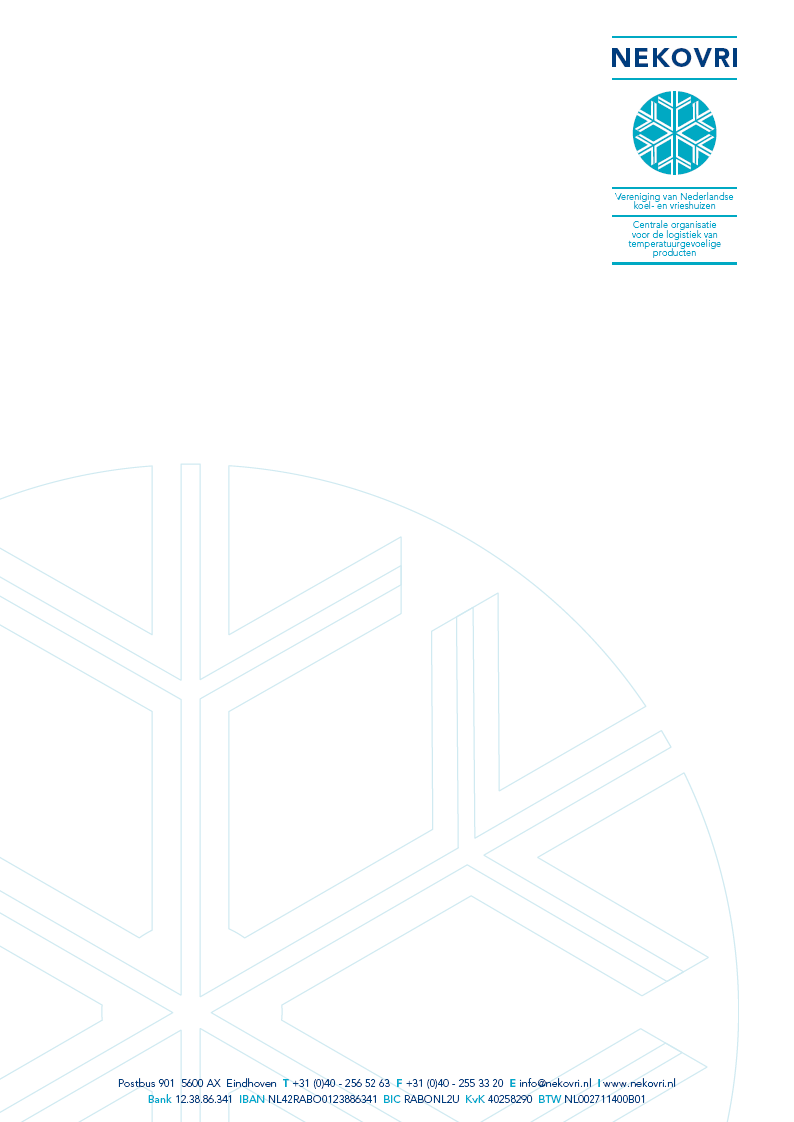 AANMELDINGSFORMULIERHiermede verklaart ondergetekende,__________________________________________________(naam)__________________________________________________(naam onderneming)met ingang van ______________________________________als lid wenst toe te treden tot de Vereniging van Nederlandse Koel- en Vrieshuizen, en zichgedurende het lidmaatschap zal onderwerpen aan de statuten en het huishoudelijk reglement der Vereniging.De reden van lidmaatschap is: ________________________________________________                          Tot welke categorie behoort uw bedrijf ?			 
a.  algemeen loonkoel- en vrieshuis;
b.  specifiek groente- en fruitkoelhuis;
c.  veilingkoelhuis voor groente en fruit;d. anders, nl:______________________________________________________________
Welke producten slaat u op?							_____Welke activiteiten vinden er plaats?							_____									Hoe groot is uw invriescapaciteit in tonnen per dag ?		 			
Bruto inhoud *) van het koel- en vrieshuis zo mogelijk te splitsen in:
a.  hoger dan  -  2° C						_____________________  m³
b.  -  t/m  -16° C			 			_____________________  m³
c.   t/m  -  						_____________________  m³
Totaal							_____________________  m³    *)	Onder bruto inhoud wordt volgens artikel 1 van het huishoudelijk reglement van de Vereniging verstaan: lengte x breedte x hoogte inwendig van de koel- en/of vriesruimten zonder aftrek van koelers, kolommen, verdampers, leidingen, gangpaden e.d.Welk(e) koelmiddel(en) wordt/worden gebruikt?__________________________________Welke certificeringen / erkenningen heeft het koel/vrieshuis?________________________ Is er een keurpunt / douane entrepot aanwezig? (doorstrepen wat niet van toepassing is)Wilt u meedoen met de collectieve inkoop energie?	         Ja / nee / wenst meer informatieBent u deelnemer MJA3 Energie?			        Ja / nee / wenst meer informatieHoeveel medewerkers heeft de organisatie in vaste dienst? _______________________Algemeen:Adres onderneming: 										Postcode :				_____ 	Plaats:                            			_____                                          Postbusnummer:  				Postcode:            			______Telefoonnummer: 										Email: 						 Website					Voornaam + achternaam Contactpersoon: 							Email contactpersoon:___________________________________________________________Factuurmailadres :_____________________________________________________________Datum:						Handtekening 					